CHARTER REVISION COMMISSION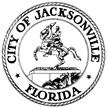            Urban Services District SubcommitteeAnn-Marie Knight, ChairAGENDANovember 1, 20199:00 a.m.1. 	Call to Order2.	Introduction of Subcommittee Members3.	Subcommittee discussion (Proposed plan below)Gather historical factsAssess current stateUnderstand/define opportunitiesSummarize proposal4.	 Other Business5.	 Public Comment (As time allows)6.	 Adjourn 